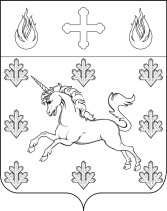   ГЛАВАПОСЕЛЕНИЯ СОСЕНСКОЕ ПОСТАНОВЛЕНИЕ_____24.10.2014_____№_____01-07-37/4_____О внесении изменений в Постановление главы поселения Сосенское от 26.08.2014 № 01-07-27/4 «Об утверждении долгосрочной целевой программы «Благоустройство территории поселения Сосенское на период 2015-2017 гг.»»На основании решения Совета депутатов поселения Сосенское 16 октября 2014 года  № 20/9 «О внесении дополнений в решение Совета депутатов поселения Сосенское от 21 августа 2014 года  № 17/13 «О принятии долгосрочной целевой  программы поселения Сосенское «Благоустройство  территории  поселения Сосенское на период 2015-2017 гг.»»                                                       ПОСТАНОВЛЯЮ:1. Внести изменения в Постановление главы поселения Сосенское от 26.08.2014 г. № 01-07-27/4 «Об утверждении долгосрочной целевой программы «Благоустройство территории поселения Сосенское на период 2015-2017 гг.»»:1.1. дополнить Постановление приложениями 3.1, 3.2 к долгосрочной целевой программе поселения Сосенское «Благоустройство территории поселения Сосенское на период 2015-2017 гг.»  согласно приложению к настоящему постановлению.2.	Главе администрации поселения  Сосенское  (Фролов Н.Н.) обеспечить реализацию программных мероприятий муниципальной долгосрочной целевой программы поселения Сосенское «Благоустройство территории поселения Сосенское на период 2015-2017 гг.» в полном объеме.3.	Опубликовать настоящее постановление в газете «Сосенские вести» и разместить на официальном сайте органов местного самоуправления поселения Сосенское в информационно-телекоммуникационной сети «Интернет».4.	Контроль за исполнением постановления возложить на заместителя главы администрации поселения Сосенское Стародубцеву С.Н.Глава  поселения Сосенское                                                                              В.М. ДолженковПриложение к Постановлению Главы поселения Сосенское № 01-07-37/4 от 24.10.2014 г.Приложение  3.1. к ДЦП «Благоустройство территории поселения Сосенское на период 2015-2017 гг.»Титульный список по содержанию объектов благоустройства за счет средств бюджета поселения Сосенское в 2015году.дорожки и тротуары:д. ЛетовоД. Сосенкид.Николо-Хованскоед.Прокшинод. БачуриноД. ЛарёвоМАФ:объекты озеленения:п. Коммунаркап. ГазопроводД. ЛетовоД. СосенкиД. Николо-ХованскоеД. ПрокшиноД. Столбово Приложение  3.2. к ДЦП «Благоустройство территории поселения Сосенское на период 2015-2017 гг.»            Титульный список по содержанию объектов благоустройства за счет бюджета поселения Сосенское в 2015году№Наименование объектаПлощадь (м²) объекта (асфальт)Площадь (м²) объекта (плитка)Иное покрытиеПримечание№Наименование объектаПлощадь (м²) объекта (асфальт)Площадь (м²) объекта (плитка)Иное покрытиеПримечание№Наименование объектаПлощадь (м²) объекта (асфальт)Площадь (м²) объекта (плитка)Иное покрытиеПримечаниеп. Коммунаркап. Коммунаркап. Коммунаркап. Коммунаркап. Коммунаркап. Коммунарка1Тротуар вдоль дороги к школе (вдоль коптильни)78,402Тротуары  с торца д. 9а (магазин «Валентина») на детской площадке 243,33Тротуары на территории Липового парка1 173,754Тротуар на прибрежной полосе пруда за домами 13,14 (плитка)439,405Тротуар от д. 25 до д. 111293,306Тротуар  от  торца д.11 вдоль детского сада и СК «Прометей»291,007Тротуар вдоль школьной дороги (от перекрёстка до коптильни)289,008Спортивная площадка в Липовом парке1720,00 (960 иск. трава, 504 – резина, 256 – асфальт)9Территория памятника  (плитка)473,0010Тротуары между дорогой липового парка и магазином «24часа»81,5011Территория у Дома Культуры пос. Коммунарка462,380012Тротуар, соединяющий школьную дорогу с тротуаром6,713Пандус при спуске на территорию школы16,1314Тротуары с торца ДК вдоль дороги к СК «Прометей»172,0515Тротуар на прибрежной полосе пруда (напротив котельной)261,5(242 – 2013г., 19,5 – 2014г.)16Тротуар на углу котельной28,8новое17Тротуар на прибрежной полосе пруда  (за поликлиникой ) 225,5новое18Лестница на прибрежной полосе пруда  (за поликлиникой )6новое19Площадка для занятия воркаутом в Липовом парке247,5новоеИТОГО:ИТОГО:1015,94325,731967,5п. Газопроводп. Газопроводп. Газопроводп. Газопроводп. Газопроводп. Газопровод1Автостоянка  в торце д.151 481,002Пешеходная дорожка к школе от п. Газопровод до п. Коммунарка1 509,003Тротуар от угла забора «ГазпромтрансгазМосква» по газону в сторону автобусной остановки «Газопровод»150,004Площадка для занятия воркаутом вблизи д. 1а192,6 (184,2 площадка, 8,4 тротуар)новое5Тротуар в лесополосе за д. 17615новое6Тротуар в лесополосе за д. 14270,6новоеИТОГО:ИТОГО:2990,01035,6192,61Территория, прилегающая к обелиску55плитка2Подъезд к стадиону7183Беговая дорожка на стадионе4504Спортивная площадка240Резиновое покрытие5Игровая площадка1640ОтсевИТОГО:ИТОГО:11685518801Территория, прилегающая к обелиску537,22Детская площадка 181,5новое3Спортивная площадка242новоеИТОГО:ИТОГО:537,2423,51Территория, прилегающая к обелиску51новое2Спортивная площадка260Резиновое покрытие3Детская площадка200Отсев4Тротуар и отмостка детской и спортивной площадок265,5ИТОГО:ИТОГО:265,5514601Территория, прилегающая к обелиску752Дорожка вдоль пруда801 (358,5 – 2013г., 442,5 – 2014г.)новое3Спортивная площадка352,0 в т.ч. в т.ч. - 242,0 – спортивное покрытие из полиэтиленовых плит «Спортпласт», -ИТОГО:ИТОГО:801753521Детская площадка126ОтсевИТОГО:ИТОГО:1261Детская площадка225ОтсевИТОГО:ИТОГО:225№ Наименование объектаКол-во (шт)Кол-во (шт)Кол-во (шт)Кол-во (шт)Площадь (м²) объекта Площадь (м²) объекта Площадь (м²) объекта Площадь (м²) объекта Площадь (м²) объекта № Наименование объектаКол-во (шт)Кол-во (шт)Кол-во (шт)Кол-во (шт)Площадь (м²) объекта Площадь (м²) объекта Площадь (м²) объекта Площадь (м²) объекта Площадь (м²) объекта № Наименование объектаКол-во (шт)Кол-во (шт)Кол-во (шт)Кол-во (шт)Площадь (м²) объекта Площадь (м²) объекта Площадь (м²) объекта Площадь (м²) объекта Площадь (м²) объекта п. Коммунаркап. Коммунаркап. Коммунаркап. Коммунаркап. Коммунаркап. Коммунаркап. Коммунаркап. Коммунаркап. Коммунаркап. Коммунаркап. Коммунарка1Урны в Липовом парке 38 шт.38 шт.38 шт.38 шт.2Диваны парковые в Липовом парке17 шт.17 шт.17 шт.17 шт.3Скамейки в Липовом парке4 шт.4 шт.4 шт.4 шт.4Вазоны в Липовом парке7 шт.7 шт.7 шт.7 шт.5Доска объявлений в Липовом парке1 шт.1 шт.1 шт.1 шт.6Информационная доска в Липовом парке1 шт.1 шт.1 шт.1 шт.7Памятный знак в Липовом парке1 шт.1 шт.1 шт.1 шт.8Ограждение Липового парка металлическое h=1,7 м.375 пог.м.375 пог.м.375 пог.м.375 пог.м.9Ограждение Липового парка металлическое h=2,0 м.137 пог.м.137 пог.м.137 пог.м.137 пог.м.новоеновоеновоеновоеновое10Детская площадка в Липовом парке:- качели балансир. 2 шт.2 шт.2 шт.2 шт.10- игровой комплекс 2 шт.2 шт.2 шт.2 шт.10- песочница «Грибок» 1 шт.1 шт.1 шт.1 шт.10- песочница «Кораблик» 1 шт.1 шт.1 шт.1 шт.10- качели для младшего возраста 2 шт.2 шт.2 шт.2 шт.10- качели для стар. возраста 1 шт.1 шт.1 шт.1 шт.10-  физкультурный комплекс2 шт.2 шт.2 шт.2 шт.10- лесенка 2 шт.2 шт.2 шт.2 шт.10- информационная табличка 1 шт.1 шт.1 шт.1 шт.11Спортивная площадка большая в Липовом парке:                 - футбольные ворота 2 шт.2 шт.2 шт.2 шт.новоеновоеновоеновоеновое11- трибуны – 5 пог.м.5 шт.5 шт.5 шт.5 шт.новоеновоеновоеновоеновое11- ограждение h=3,0 м.154 пог.м.154 пог.м.154 пог.м.154 пог.м.новоеновоеновоеновоеновое11- стойки с баскетбольными кольцами 2 шт.2 шт.2 шт.2 шт.новоеновоеновоеновоеновое12Спортивная площадка малая в Липовом парке:- ограждение металлическое h=1,8 66,6 пог.м.66,6 пог.м.66,6 пог.м.66,6 пог.м.12- стойки  с баскетбольными кольцами 2 шт.2 шт.2 шт.2 шт.12- турник 1 шт.1 шт.1 шт.1 шт.12- рукоход1 шт.1 шт.1 шт.1 шт.13Площадка для занятия воркаутом:- турник тройной 1 шт.1 шт.1 шт.1 шт.13- рукоход двухуровневый  с турником 1 шт.1 шт.1 шт.1 шт.13- лавка с упорами 1 шт.1 шт.1 шт.1 шт.13- брусья низкие параллельные 1 шт.1 шт.1 шт.1 шт.13-брусья двойные 1 шт.1 шт.1 шт.1 шт.13- спортивный комплекс 1 шт.1 шт.1 шт.1 шт.13- скамейка 1 шт.1 шт.1 шт.1 шт.14Ограждение металлическое h=0,6м.между Липовым парком и д. 35 (магазин)77 пог.м.77 пог.м.77 пог.м.77 пог.м.15Детская площадка между д. №5 и д. №9а (маг. «Валентина»:15-качели балансир2 шт.2 шт.2 шт.2 шт.15-качели 2-х секционные2 шт.2 шт.2 шт.2 шт.15- игровой комплекс1 шт.1 шт.1 шт.1 шт.15-песочница «Грибок»1 шт.1 шт.1 шт.1 шт.15-физкульт. Комплекс1 шт.1 шт.1 шт.1 шт.15- лесенка2 шт.2 шт.2 шт.2 шт.15- инф. табличка1 шт.1 шт.1 шт.1 шт.15- скамейка5 шт.5 шт.5 шт.5 шт.15- урны3 шт.3 шт.3 шт.3 шт.16 Вазоны между д. №5 и д. №9а (маг. «Валентина»)6 шт.6 шт.6 шт.6 шт.17Ограждение газонное металлическое h=0,7м. между д. №5 и д. №9а (маг. «Валентина»)190 пог.м.190 пог.м.190 пог.м.190 пог.м.18Урны у «конторского» пруда4 шт.4 шт.4 шт.4 шт.19Диваны парковые у «конторского» пруда10 шт.10 шт.10 шт.10 шт.20Цветочные конструкции металлические у «конторского» пруда, вдоль центральной дороги, в районе котельной, хлебопекарни, школы, д. №11119 шт.19 шт.19 шт.19 шт.21Вазон - каскад 3-х ярусный у дома культуры1 шт.1 шт.1 шт.1 шт.22Спортивная площадка у дома культуры:- ограждение металлическое  h= 1,8 66,6 пог.м.66,6 пог.м.66,6 пог.м.66,6 пог.м.22- баскетбольные кольца 2 шт.2 шт.2 шт.2 шт.22- скамейки2 шт.2 шт.2 шт.2 шт.23Ограждение металлическое у дома культуры h=0,7 м.43,843,843,843,824Доски объявлений вдоль центральной дороги555525Вазоны между дет. садом и СП«Прометей»2 шт.2 шт.2 шт.2 шт.26Ограждение металлическое h=1,1 м. от школы до дамбы пруда вблизи д. №11 134 пог.м.134 пог.м.134 пог.м.134 пог.м.новоеновоеновоеновоеновое27Ограждение металлическое h=0,5 м. вдоль школьного тротуара (от поликлиники до школы и вдоль пруда д. №11)510 пог.м.510 пог.м.510 пог.м.510 пог.м.новоеновоеновоеновоеновое28Ограждение из металлопрофиля между прудом и д. №11 (у конт. площадки)18 пог.м.18 пог.м.18 пог.м.18 пог.м.новоеновоеновоеновоеновое29Фигурка из дерева «Медведи» в Липовом парке1 шт.1 шт.1 шт.1 шт.новоеновоеновоеновоеновое30Информационные щиты6 шт.6 шт.6 шт.6 шт.31Доски объявлений вдоль центр. дороги4 шт.4 шт.4 шт.4 шт.32Обелиск1 шт.1 шт.1 шт.1 шт.ИТОГО: ИТОГО: п. Газопроводп. Газопроводп. Газопроводп. Газопроводп. Газопроводп. Газопроводп. Газопроводп. Газопроводп. Газопроводп. Газопроводп. Газопровод1Ограждение автостоянки за д.15 металлическое h=3,0м.120 пог.м.120 пог.м.120 пог.м.120 пог.м.2Урны в лесополосе за д.1712 шт.12 шт.12 шт.12 шт.новоеновоеновоеновоеновое3Скамейки в лесополосе за д. 1711 шт.11 шт.11 шт.11 шт.новоеновоеновоеновоеновое4Урны в лесополосе за д.148 шт.8 шт.8 шт.8 шт.новоеновоеновоеновоеновое5Скамейки в лесополосе за д. 148 шт.8 шт.8 шт.8 шт.новоеновоеновоеновоеновое6Буквы-цветочницы  бетонные «СОСЕНСКОЕ» при повороте  с Калужского шоссе9 шт.9 шт.9 шт.9 шт.новоеновоеновоеновоеновое7Цветочная конструкция металлическая при повороте  с Калужского шоссе1 шт.1 шт.1 шт.1 шт.новоеновоеновоеновоеновоеИТОГО: ИТОГО: Д. СосенкиД. СосенкиД. СосенкиД. СосенкиД. СосенкиД. СосенкиД. СосенкиД. СосенкиД. СосенкиД. СосенкиД. Сосенки1Детская площадка:- ограждение h=0,5 м. 35,7 пог.м.35,7 пог.м.35,7 пог.м.35,7 пог.м.35,7 пог.м.новоеновоеновоеновое1- песочница 1 шт.1 шт.1 шт.1 шт.1 шт.новоеновоеновоеновое1- горка 1 шт.1 шт.1 шт.1 шт.1 шт.новоеновоеновоеновое1- спортивный комплекс «Кораблик»1 шт. 1 шт. 1 шт. 1 шт. 1 шт. новоеновоеновоеновое1- качели 2-х секционные 1 шт.1 шт.1 шт.1 шт.1 шт.новоеновоеновоеновое1- карусель1 шт.1 шт.1 шт.1 шт.1 шт.новоеновоеновоеновое1-диван парковый 2 шт.2 шт.2 шт.2 шт.2 шт.новоеновоеновоеновое1- урны 2 шт.2 шт.2 шт.2 шт.2 шт.новоеновоеновоеновое2Спортивная площадка:- ограждение h=4 м.44 пог.м.44 пог.м.44 пог.м.44 пог.м.44 пог.м.2- ограждение h=5 м.22 пог.м.22 пог.м.22 пог.м.22 пог.м.22 пог.м.2- ворота 2 шт.2 шт.2 шт.2 шт.2 шт.2- щит баскетбольный2 шт.2 шт.2 шт.2 шт.2 шт.2- стойки волейбольные (сетка в комплекте)2 шт.2 шт.2 шт.2 шт.2 шт.2- урна 3 шт.3 шт.3 шт.3 шт.3 шт.3Обелиск 1 шт.1 шт.1 шт.1 шт.1 шт.новоеновоеновоеновое3-вазоны 2 шт.2 шт.2 шт.2 шт.2 шт.новоеновоеновоеновое3-скамейки5 шт.5 шт.5 шт.5 шт.5 шт.новоеновоеновоеновое3- урны5 шт.5 шт.5 шт.5 шт.5 шт.новоеновоеновоеновое3-ограждение кирпичное h=0,5140 пог.м.140 пог.м.140 пог.м.140 пог.м.140 пог.м.новоеновоеновоеновое4Мусорная площадка металлическая трёхстенная2 шт.2 шт.2 шт.2 шт.2 шт.ИТОГО:ИТОГО:Д. БачуриноД. БачуриноД. БачуриноД. БачуриноД. БачуриноД. БачуриноД. БачуриноД. БачуриноД. БачуриноД. БачуриноД. Бачурино1Детская пощадка:- ограждение h=1,5 46 пог.м.46 пог.м.46 пог.м.46 пог.м.46 пог.м.1- песочница с грибком 1 шт.1 шт.1 шт.1 шт.1 шт.1- качели 2-х секционные 1 шт.1 шт.1 шт.1 шт.1 шт.1- карусель 4-х местная1 шт.1 шт.1 шт.1 шт.1 шт.1- домик 1 шт.1 шт.1 шт.1 шт.1 шт.1- горка1 шт.1 шт.1 шт.1 шт.1 шт.1- скамейка2 шт.2 шт.2 шт.2 шт.2 шт.1- урна 1 шт.1 шт.1 шт.1 шт.1 шт.1- инф. табличка1 шт.1 шт.1 шт.1 шт.1 шт.ИТОГО:ИТОГО:д. Прокшинод. Прокшинод. Прокшинод. Прокшинод. Прокшинод. Прокшинод. Прокшинод. Прокшинод. Прокшинод. Прокшинод. Прокшино1Спортплощадка:- ограждение металлическое 154 м2154 м2154 м2154 м2154 м21- стойка баскетбольная Г-образная со стритбольным щитом , кольцом и сеткой  h=4850см. 2 шт.2 шт.2 шт.2 шт.2 шт.1- рукоход уличный 1 шт.1 шт.1 шт.1 шт.1 шт.1- стенка шведская 1 шт.1 шт.1 шт.1 шт.1 шт.1- перекладина 3-х уровневневая1 шт.1 шт.1 шт.1 шт.1 шт.1- скамейка личная гимнастическая для отдыха 2 шт.2 шт.2 шт.2 шт.2 шт.1- уличные брусья параллельные гимнастические 1 шт.1 шт.1 шт.1 шт.1 шт.1- мини-футбольные ворота 2 шт.2 шт.2 шт.2 шт.2 шт.- скамейки 2 шт.2 шт.2 шт.2 шт.2 шт.2Обелиск 1 шт.1 шт.1 шт.1 шт.1 шт.2-ограждение обелиска металлическое h=0,7 м.   58 пог. м.58 пог. м.58 пог. м.58 пог. м.58 пог. м.3Детская площадка:- игровой комплекс 1 шт.1 шт.1 шт.1 шт.1 шт.3- качели 2-х секционные 1 шт.1 шт.1 шт.1 шт.1 шт.3- карусель 1 шт.1 шт.1 шт.1 шт.1 шт.3- песочница1 шт.1 шт.1 шт.1 шт.1 шт.3- ограждение металлическое Застава-2, h= 0,6 м.30 пог.м.30 пог.м.30 пог.м.30 пог.м.30 пог.м.3- вазоны2 шт.2 шт.2 шт.2 шт.2 шт.3- урна1 шт.1 шт.1 шт.1 шт.1 шт.ИТОГО: ИТОГО: д. Летовод. Летовод. Летовод. Летовод. Летовод. Летовод. Летовод. Летовод. Летовод. Летовод. Летово1Спортплощадка:- ограждение металлическое 154 м2154 м2154 м2154 м2154 м21- стойка баскетбольная Г-образная со стритбольным щитом , кольцом и сеткой – высотой 4850см. 2 шт.2 шт.2 шт.2 шт.2 шт.1- рукоход уличный 1 шт.1 шт.1 шт.1 шт.1 шт.1- стенка шведская1 шт.1 шт.1 шт.1 шт.1 шт.1- перекладина 3-х уровневая1 шт.1 шт.1 шт.1 шт.1 шт.1- скамейка личная гимнастическая для отдыха 2 шт.2 шт.2 шт.2 шт.2 шт.1- уличные брусья параллельные гимнастические 1 шт.1 шт.1 шт.1 шт.1 шт.1- мини-футбольные ворота 2 шт.2 шт.2 шт.2 шт.2 шт.2Обелиск 1 шт.1 шт.1 шт.1 шт.1 шт.2- скамейка у обелиска1 шт.1 шт.1 шт.1 шт.1 шт.2- ограждение обелиска металлическое h=0,7м. 52 пог.м.52 пог.м.52 пог.м.52 пог.м.52 пог.м.3Игровая площадка на стадионе:- игровой комплекс 5шт.5шт.5шт.5шт.5шт.3- игровой модуль 2 шт.2 шт.2 шт.2 шт.2 шт.3- тренажёры 4 шт.4 шт.4 шт.4 шт.4 шт.3- песочница 3 шт.3 шт.3 шт.3 шт.3 шт.3- диван парковый 23 шт.23 шт.23 шт.23 шт.23 шт.3- урны 23 шт.23 шт.23 шт.23 шт.23 шт.3- карусель1 шт.1 шт.1 шт.1 шт.1 шт.новоеновоеновоеновое4Детская площадка:- игровой комплекс 1 шт.1 шт.1 шт.1 шт.1 шт.4- ограждение h=1,578 пог.м.78 пог.м.78 пог.м.78 пог.м.78 пог.м.4- диван парковый   2 шт.2 шт.2 шт.2 шт.2 шт.4- урны 2 шт.2 шт.2 шт.2 шт.2 шт.42 шт.2 шт.2 шт.2 шт.2 шт.5 Ограждение стадиона (со стороны кладбища) из металлопрофиля h=3,0м.90 пог.м.90 пог.м.90 пог.м.90 пог.м.90 пог.м.6Ограждение стадиона металлическое h=1,5110 пог.м.110 пог.м.110 пог.м.110 пог.м.110 пог.м.ИТОГО: ИТОГО: д. Столбовод. Столбовод. Столбовод. Столбовод. Столбовод. Столбовод. Столбовод. Столбовод. Столбовод. Столбовод. Столбово№ Наименование объектаНаименование объектаКол-во (шт)Кол-во (шт)Кол-во (шт)Кол-во (шт)Кол-во (шт)Кол-во (шт)Площадь (м²) объекта Площадь (м²) объекта 1Детская площадка:- детский игровой комплекс Детская площадка:- детский игровой комплекс Детская площадка:- детский игровой комплекс 1шт.1шт.1шт.1шт.1- качели «Весы-Нью» балансир- качели «Весы-Нью» балансир- качели «Весы-Нью» балансир1 шт.1 шт.1 шт.1 шт.1- карусель 4-х местная - карусель 4-х местная - карусель 4-х местная 1 шт.1 шт.1 шт.1 шт.1- качели комбинированные - качели комбинированные - качели комбинированные 1 шт.1 шт.1 шт.1 шт.1- песочница пластиковая 4-х гранная - песочница пластиковая 4-х гранная - песочница пластиковая 4-х гранная 1 шт.1 шт.1 шт.1 шт.1- турник разноуровневый- турник разноуровневый- турник разноуровневый1 шт.1 шт.1 шт.1 шт.1- скамейка - скамейка - скамейка 1 шт.1 шт.1 шт.1 шт.1- инф. табличка - инф. табличка - инф. табличка 1 шт.1 шт.1 шт.1 шт.1- ограждение h =1,5 - ограждение h =1,5 - ограждение h =1,5 65 пог.м.65 пог.м.65 пог.м.65 пог.м.ИТОГО:ИТОГО:ИТОГО:ИТОГО:Д. ЛарёвоД. ЛарёвоД. ЛарёвоД. ЛарёвоД. ЛарёвоД. ЛарёвоД. ЛарёвоД. ЛарёвоД. ЛарёвоД. ЛарёвоД. Ларёво1Детская площадка:- игровой комплекс  детский Детская площадка:- игровой комплекс  детский Детская площадка:- игровой комплекс  детский Детская площадка:- игровой комплекс  детский 1 шт.1 шт.1 шт.1-песочница с грибком -песочница с грибком -песочница с грибком -песочница с грибком 1 шт.1 шт.1 шт.1- карусель 4-х местная- карусель 4-х местная- карусель 4-х местная- карусель 4-х местная1 шт.1 шт.1 шт.1- качели –балансир - качели –балансир - качели –балансир - качели –балансир 1 шт.1 шт.1 шт.1- качели 2-х секционные - качели 2-х секционные - качели 2-х секционные - качели 2-х секционные 1 шт.1 шт.1 шт.1- качалка на пружине - качалка на пружине - качалка на пружине - качалка на пружине 1 шт.1 шт.1 шт.1- скамейка- скамейка- скамейка- скамейка3 шт.3 шт.3 шт.1- урна - урна - урна - урна 1 шт.1 шт.1 шт.1- ограждение металлическое h= 1,5 м. - ограждение металлическое h= 1,5 м. - ограждение металлическое h= 1,5 м. - ограждение металлическое h= 1,5 м. 60 пог.м.60 пог.м.60 пог.м.1- инф. табличка - инф. табличка - инф. табличка - инф. табличка 1 шт.1 шт.1 шт.ИТОГО:ИТОГО:ИТОГО:ИТОГО:ИТОГО:Д. Николо-ХованскоеД. Николо-ХованскоеД. Николо-ХованскоеД. Николо-ХованскоеД. Николо-ХованскоеД. Николо-ХованскоеД. Николо-ХованскоеД. Николо-ХованскоеД. Николо-ХованскоеД. Николо-ХованскоеД. Николо-Хованское1Детская площадка:- ограждение h=1,5 м. Детская площадка:- ограждение h=1,5 м. Детская площадка:- ограждение h=1,5 м. Детская площадка:- ограждение h=1,5 м. 60 пог.м.60 пог.м.60 пог.м.60 пог.м.60 пог.м.1- песочница с грибком - песочница с грибком - песочница с грибком - песочница с грибком 1 шт.1 шт.1 шт.1 шт.1 шт.1- карусель 4-х местная - карусель 4-х местная - карусель 4-х местная - карусель 4-х местная 1 шт.1 шт.1 шт.1 шт.1 шт.1- качели – балансир - качели – балансир - качели – балансир - качели – балансир 1 шт.1 шт.1 шт.1 шт.1 шт.1- качели 2-х секционные- качели 2-х секционные- качели 2-х секционные- качели 2-х секционные1 шт.1 шт.1 шт.1 шт.1 шт.1- качалка на пружине - качалка на пружине - качалка на пружине - качалка на пружине 1 шт.1 шт.1 шт.1 шт.1 шт.1- скамейки - скамейки - скамейки - скамейки 2 шт.2 шт.2 шт.2 шт.2 шт.1- урны - урны - урны - урны 1 шт.1 шт.1 шт.1 шт.1 шт.1- игровой комплекс детский - игровой комплекс детский - игровой комплекс детский - игровой комплекс детский 1 шт.1 шт.1 шт.1 шт.1 шт.1- инф. табличка - инф. табличка - инф. табличка - инф. табличка 1 шт.1 шт.1 шт.1 шт.1 шт.2Подпорная стенка детской площадкиПодпорная стенка детской площадкиПодпорная стенка детской площадкиПодпорная стенка детской площадки82,65м282,65м282,65м282,65м282,65м23Спортивная площадка:-ограждение h= 3,0 м. Спортивная площадка:-ограждение h= 3,0 м. Спортивная площадка:-ограждение h= 3,0 м. Спортивная площадка:-ограждение h= 3,0 м. 66 пог.м.66 пог.м.66 пог.м.66 пог.м.66 пог.м.3Спортивная площадка:-ограждение h= 3,0 м. Спортивная площадка:-ограждение h= 3,0 м. Спортивная площадка:-ограждение h= 3,0 м. Спортивная площадка:-ограждение h= 3,0 м. 1 шт.1 шт.1 шт.1 шт.1 шт.3- тренажёр «Двойной жим ногами» - тренажёр «Двойной жим ногами» - тренажёр «Двойной жим ногами» - тренажёр «Двойной жим ногами» 1 шт.1 шт.1 шт.1 шт.1 шт.3- тренажёр эллиптический - тренажёр эллиптический - тренажёр эллиптический - тренажёр эллиптический 1 шт.1 шт.1 шт.1 шт.1 шт.3- тренажёр «Жим сидя от груди» - тренажёр «Жим сидя от груди» - тренажёр «Жим сидя от груди» - тренажёр «Жим сидя от груди» 1 шт.1 шт.1 шт.1 шт.1 шт.3- комплекс спортивный - комплекс спортивный - комплекс спортивный - комплекс спортивный 1 шт.1 шт.1 шт.1 шт.1 шт.3- стойка баскетбольная- стойка баскетбольная- стойка баскетбольная- стойка баскетбольная2 шт.2 шт.2 шт.2 шт.2 шт.3- стойка волейбольная в комплекте с сеткой - стойка волейбольная в комплекте с сеткой - стойка волейбольная в комплекте с сеткой - стойка волейбольная в комплекте с сеткой 2 шт.2 шт.2 шт.2 шт.2 шт.4Обелиск Обелиск Обелиск Обелиск 1 шт.1 шт.1 шт.1 шт.1 шт.4Ограждение обелиска  металлическое h=0,7 м. Ограждение обелиска  металлическое h=0,7 м. Ограждение обелиска  металлическое h=0,7 м. Ограждение обелиска  металлическое h=0,7 м. 48,8 пог.м48,8 пог.м48,8 пог.м48,8 пог.м48,8 пог.м5Мусорная площадка металлическая трёхстеннаяМусорная площадка металлическая трёхстеннаяМусорная площадка металлическая трёхстеннаяМусорная площадка металлическая трёхстенная1 шт.1 шт.1 шт.1 шт.1 шт.ИТОГО:ИТОГО:ИТОГО:ИТОГО:ИТОГО:№ п/пНаименование    объектаПлощадь (м²)объектаКоличество (шт.)1Газон между школой, прудом и д. 11 (овраг у пруда в т. ч.)3860,202Газон вдоль дороги от перекрёстка до лицея (правая сторона) 723,03Газон между школой и ООО «Вита-Сервис»593,04Газон вдоль дороги от лицея до перекрестка перед школой (правая сторона)2562,05Газон между лицеем и прудом1866,06Газоны между котельной и пекарней, с торца пожарного депо600,07Газон вдоль забора котельной (напротив пруда)500,008Газон вдоль центральной дороги (между Дикси и д. 16)500,009Газон вокруг ДК 1634,010Газон вокруг детского сада (старого)5738,911Газон на детской площадке у д. 9а (маг. Валентина)2451,812Газон на территории липового парка 21721,8113Газон на площадках липового парка3235,8514Газон на конечной остановке автобуса д. 31169,1715Газон вдоль пруда за д. 13,146097,0016Газон от д. 25 до 1111603,9017Газон вокруг обелиска 2000,0018Газон у пруда, напротив котельной4200,0019Газон между поликлиникой и школьной дорожкой500,0020Газон между зданием хлебопекарни и д. №6250,0021Газон между д. №22 и д. №15580,0022Газон вокруг нового детского сада на ул. Лазурная5800,0023Газон между д. №20а и храмом2160,0024Газон напротив д. №№104,101 (через дорогу)1667,0025Газон с торца д. №№1,2,3 (лесополоса)1700,0026Газон за д. №10 по ул. Ясная3000,0027Цветники700,028Кусты/деревья3173/981629Кусты/деревья851/4430Деревья (ива, калина, рябина, сосна, ель колючая)2031Кусты/деревья44/150ИТОГО:75413,634068/10 030№ п/пНаименование    объектаПлощадь (м²)объектаКоличество (шт.)1Газон вдоль пешеходной дорожки к школе от п. Газопровод до п. Коммунарка1200,02Газон вдоль центральной дороги от забора ЦТП №2 до конца д. 18/1(правая сторона от Калужского ш. к д.11)770,53Газон от д. 6 до дороги на детский сад (вокруг следственного)2786,74Газон вдоль центральной дороги (правая сторона от Калужского ш. к д.11)1520,05Газон вдоль центральной дороги (левая сторона от Калужского ш. к д.18)980,06Газон в лесополосе за д. 1717 245Новое7Газон в лесополосе за д. 144 574Новое8Газон вдоль дороги от хоккейной пл. до детского сада608,79Цветники738,910Кусты/деревья528/61411Кусты/деревья487/18ИТОГО: 30423,81015/6321Газон у обелиска702Ели у обелиска63Газон на стадионе9004Цветники на стадионе3005Кусты/деревья на стадионе1923/20ИТОГО:ИТОГО:12701923/291Газон у обелиска15151Газон у обелиска301Газон у обелиска262Цветники у обелиска10ИТОГО:ИТОГО:361Газон на детской площадке350Наименование объектаОбщая уборочная площадь по паспортуАсфальтовое покрытие, кв.м.Асфальтовое покрытие, кв.м.Асфальтовое покрытие, кв.м.Асфальтовое покрытие, кв.м.Асфальтовое покрытие, кв.м.Плиточное покрытие, кв.м.Плиточное покрытие, кв.м.Плиточное покрытие, кв.м.Детская площадкаДетская площадкаДетская площадкаСпортивная площадкаСпортивная площадкаСпортивная площадкаПлощадка тихого отдыхаПлощадка тихого отдыхаПлощадка тихого отдыхаПлощадка тихого отдыхаРезиновое покрытие, кв.м.Газон обыкновенный, кв.м.под зелеными насаждениямипод зелеными насаждениямиНаименование объектаОбщая уборочная площадь по паспортутротуар, дорожкитротуар, дорожкиПлоскостные сооруженияПарковочные местаПроездытротуар, дорожкиПлоскостные сооруженияПарковочные местаПесок, кв.м.Газон, кв.м.Резиновое покрытие, кв.м.Асфальт, кв.м.Резиновое покрытие, кв.м.Гранитный отсев, кв.м.Грунт, кв.м.Гранитный отсев, кв.м.Плиточное покрытие, кв.мАсфальт кв.м.Резиновое покрытие, кв.м.Газон обыкновенный, кв.м.деревьямикустамиНаименование объектаОбщая уборочная площадь по паспортутротуар, дорожкитротуар, дорожкиПлоскостные сооруженияПарковочные местаПроездытротуар, дорожкиПлоскостные сооруженияПарковочные местаПесок, кв.м.Газон, кв.м.Резиновое покрытие, кв.м.Асфальт, кв.м.Резиновое покрытие, кв.м.Гранитный отсев, кв.м.Грунт, кв.м.Гранитный отсев, кв.м.Плиточное покрытие, кв.мАсфальт кв.м.Резиновое покрытие, кв.м.Газон обыкновенный, кв.м.кв.м.кв.м.п.Комунарка д.1083 335.200.000.000.0031.00360.002 764.2080.00100.00п.Комунарка д.103-1042 943.010.000.000.000.000.002 813.0130.00100.00п.Комунарка д.17674.150.000.000.00654.1515.005.00п.Комунарка д.15845.230.000.000.0025.20258.40553.636.002.00п.Комунарка д.142 506.980.0050.000.00121.4523.152 243.8821.5047.00п.Комунарка д.135 274.990.0013.560.00340.00920.193 928.5444.5028.20п.Комунарка д.115 304.850.00260.040.0080.00218.7033.154 597.0644.5071.40п.Комунарка д.101 750.180.000.0051.2351.20242.00230.001 152.7520.003.00п.Комунарка д.92 054.090.000.000.0094.69348.530.000.001 575.8730.005.00п.Комунарка д.82 055.440.000.000.000.00132.81585.74161.001 143.8920.0012.00п.Комунарка д.71 873.240.000.00171.630.0020.000.001 646.6125.0010.00п.Комунарка д.52 319.090.000.000.000.00185.5925.002 083.5020.005.00п.Комунарка д.43 256.820.000.00149.963 077.8624.005.00п.Комунарка д.34 336.280.000.00151.1821.4530.004 081.6542.0010.00п.Комунарка д.218.410.000.0018.410.000.000.000.000.00п.Комунарка д.1556.020.000.000.00105.25100.0043.54300.005.232.00п.Газопровод д.1,2,3,4,9,108 839.760.000.000.000.002 158.930.00260.000.0073.246 272.5970.005.00п.Газопровод д.7,81 202.850.000.000.000.0062.901 135.953.001.00п.Газопровод д.121 182.800.006.000.000.0060.340.0080.001 005.4630.001.00п.Газопровод д.154 933.220.000.000.000.001 606.64145.653 078.5358.0044.40п.Газопровод д.163 370.890.000.000.00675.12284.942 376.7320.0014.10п.Газопровод д.176 334.770.000.000.004 032.70200.00400.00346.801 310.2730.0015.00п.Газопровод д.18 кор.1,2,3373.250.000.000.000.000.000.00370.003.250.00ИТОГО65 341.520.00329.600.000.000.0010 224.030.000.000.003 013.013 202.15482.20948.80230.000.00194.1589.60146.780.0045 353.12641.98486.10контейнерные площадки,кв.м.0.00Лестница,кв.м.5.00Ограждения газонов,п.м. (0,5 м)2 235.30Ограждения п.м.,(1 м)353.00Ограждения п.м.,(1,5-1,8 м)240.00Песочница,шт.16.00Скамейка,шт.105.00Урны,шт.65.00МАФ ,шт.94.00Информационный щит, таблицы,шт.8.00Кустарники,шт.831.00Деревья,шт.886.00Клумба,кв.м.260.00Вазон,шт28.00Цветочные конструкции,шт.6.00